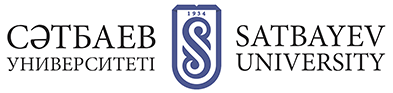 MagistracyDocuments for admission1. Contender’s application based on the sample;2. Copies of educational documents with appendices (Bachelor) original;3. Certificate of passing a foreign language test (if any);4. List of scientific and methodological works, copies of certificates, certificates and diplomas (if any);5. Six 3x4 cm photos;6. 075-У form medical certificate, fluorography snapshot (original + copy of 2 pcs.);7. Private personnel record sheet and a copy of the document confirming the employment, notarized or certified by the personnel department (for persons with work experience);8. A copy of the identity card (3 pcs.);9. A copy of pre-conscription certificate or military ID.